Праздник для детей ко Дню России 12 июня.Под музыку о России дети выходят на площадку, строятся.
Ведущая: Здравствуйте, ребята! Сегодня у нас праздник, который посвящён нашей Родине.1Ребёнок:  С историей не спорят, с историей живут. 
Она объединяет на подвиг и на труд. 
2Ребёнок: Едино государство, когда един народ, 
Когда великой силой он движется вперёд. 
3 Ребёнок: Врага он побеждает, объединившись в бой,
И Русь освобождает, и жертвует собой. 
4 Ребёнок: Во славу тех героев живём одной судьбой, 
Сегодня День единства мы празднуем с тобой!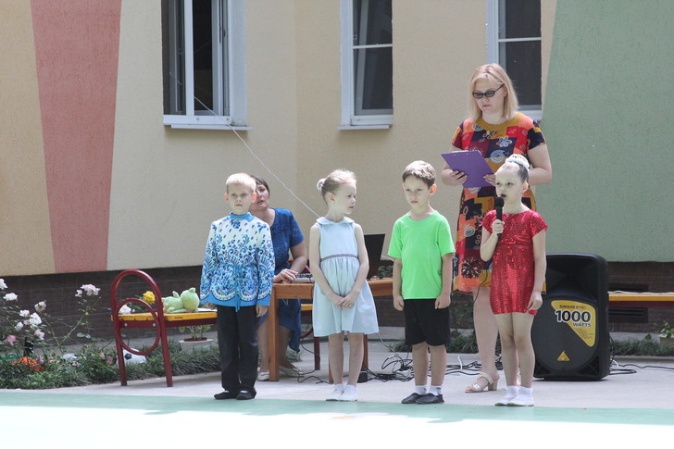 Ведущая:  От начала веков добротою пронизана,На просторных широтах раскинув свой путь,Есть земля, что в сердечных молитвах прописана,Есть земля, чье название краткое – Русь.Обернитесь назад, на чуть-чуть обернитесь…Эта нить золотая за вашей спиной,Она тянется вдаль, заплетаясь, колышась,Она пахнет пшеницей и свежей росой.От начала веков и до нашего времени,На просторных широтах раскинув свой путь,Есть земля, на которой родиться – везение,Есть земля, чье название краткое – Русь.Дети исполняют песню «Росиночка Россия»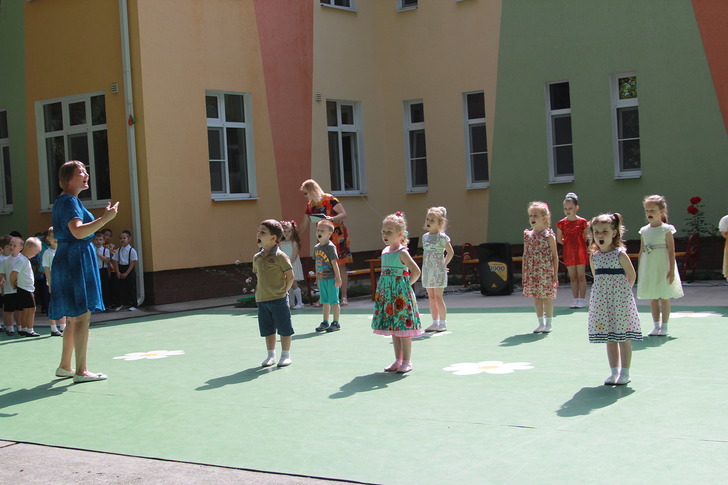 Ведущая:  А теперь я хочу спросить ребят: «Что же такое Родина?» И об этом нам расскажут они в своих стихах. 
1 ребенок:Что мы Родиной зовём? Дом, где мы с тобой живём, 
И берёзки, вдоль которых 
Рядом с мамой мы идём. 
2 Ребёнок: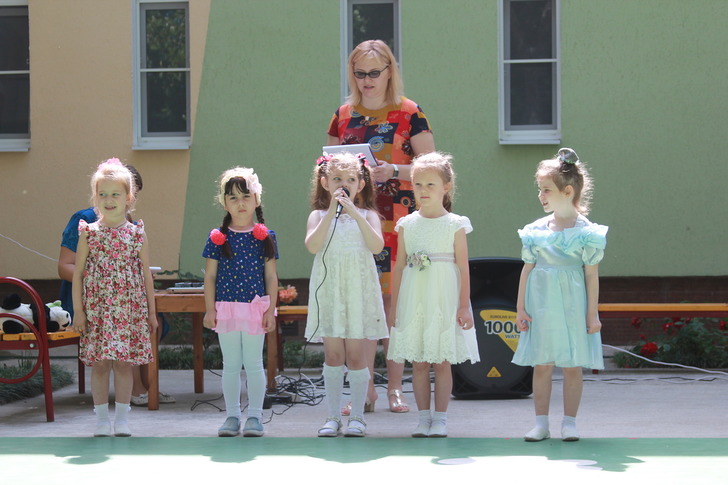 Что мы Родиной зовём? Поле с тонким колоском, 
Наши праздники и песни, 
Тёплый вечер за окном. 3 Ребёнок:Что мы Родиной зовём? Всё, что в сердце бережём,
И под небом синим-синим 
Флаг России над Кремлём. 
4 Ребёнок:Родина – слово большое, большое! 
Пусть не бывает на свете чудес, 
Если сказать это слово с душою, 
Глубже морей оно, выше небес! 
5 Ребёнок:В нем умещается ровно полмира: 
Мама и папа, соседи, друзья. 
Город родимый, родная квартира,
Бабушка, школа, котенок … и я. 
Ведущая: Правильно, Родина – это место где ты родился, где живешь. У каждого человека есть своя родина, и каждый её по- своему любит. Мы с вами тоже любим нашу родину, наш родной город Сочи, наш любимый детский сад. Правда, ребята?   
 Ведущая:  А какой же праздник без соревнований.  Приглашаю команды построиться. 
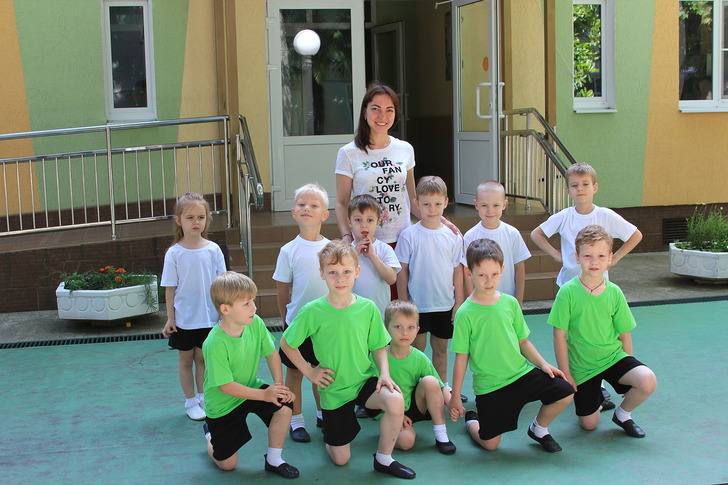 Выложи флаг;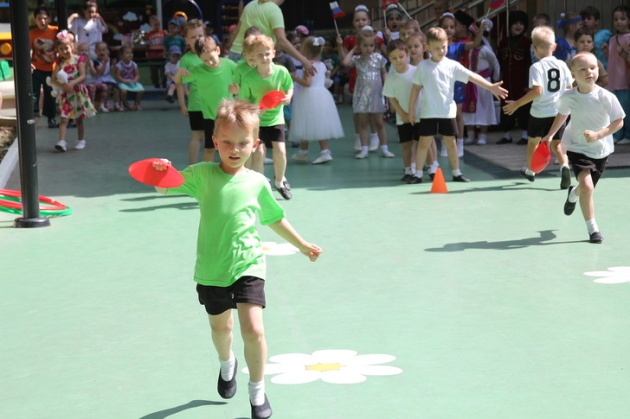 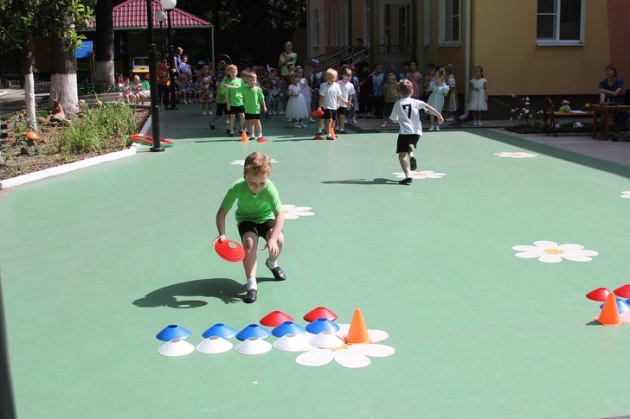 Передай сердечко - скажи словечко (болельщики);Собери герб, капитан выбирает герб России; 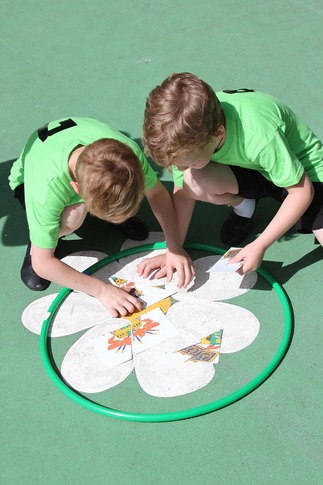 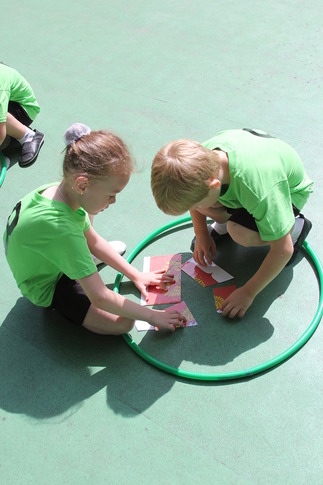 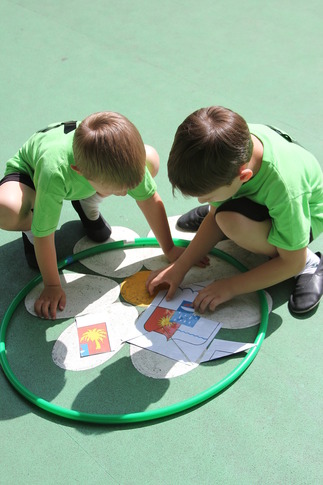 Полоса препятствий / эстафета.Массовый танец «Я, ты, он, она…»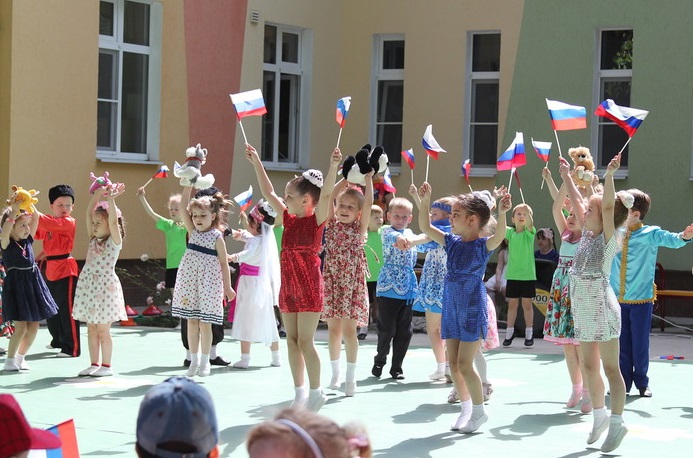 Ведущая: Ну, что ж ребята пришло время попрощаться, до новых встреч.